KinomeX: a web application for predicting kinome-wide polypharmacology effect of small moleculesZhaojun Li1†, Xutong Li2,3†, Xiaohong Liu2,4, Zunyun Fu2,3, Zhaoping Xiong2,4, Xiaolong Wu2,3, Xiaoqin Tan2,3, Jihui Zhao2,4, Feisheng Zhong2,3, Xiaozhe Wan2,3, Xiaomin Luo2, Kaixian Chen2,4, Hualiang Jiang2,4,*, and Mingyue Zheng2,*1 School of Information Management, Dezhou University, Dezhou 253023, China, 2 Drug Discovery and Design Center, State Key Laboratory of Drug Research, Shanghai Institute of Materia Medica, Chinese Academy of Sciences, 555 Zuchongzhi Road, Shanghai 201203, China, 3 University of Chinese Academy of Sciences, 19 Yuquan Road, Beijing 100049, China, 4 School of Life Science and Technology, ShanghaiTech University, Shanghai 200031, China*To whom correspondence should be addressed.†These authors contributed equally.Table of Contents1 Methods	21.1 The scheme of model building and evaluation	2Supplementary figure 1. The scheme of model building and evaluation.	21.2 Definitions of sub-family selectivity	22 Datasets	22.1 Modelling dataset	2Supplementary table 1. The information of predictable kinases.	32.2 External testing dataset	123 Model performance	12Supplementary figure 2. Prediction performance comparison between MTDNN and RFs.	12Supplementary table 2. Prediction performance comparison between MTDNN and RFs.	134 Case study	22Supplementary figure 3. Kinome map and selectivity of the predicted and experimental bioactivities of NVP-BHG712..	23Supplementary table 3. The predicted activity probability and experimental %activity of NVP-BHG712.	245 Computational methods	31References	311 Methods1.1 The scheme of model building and evaluation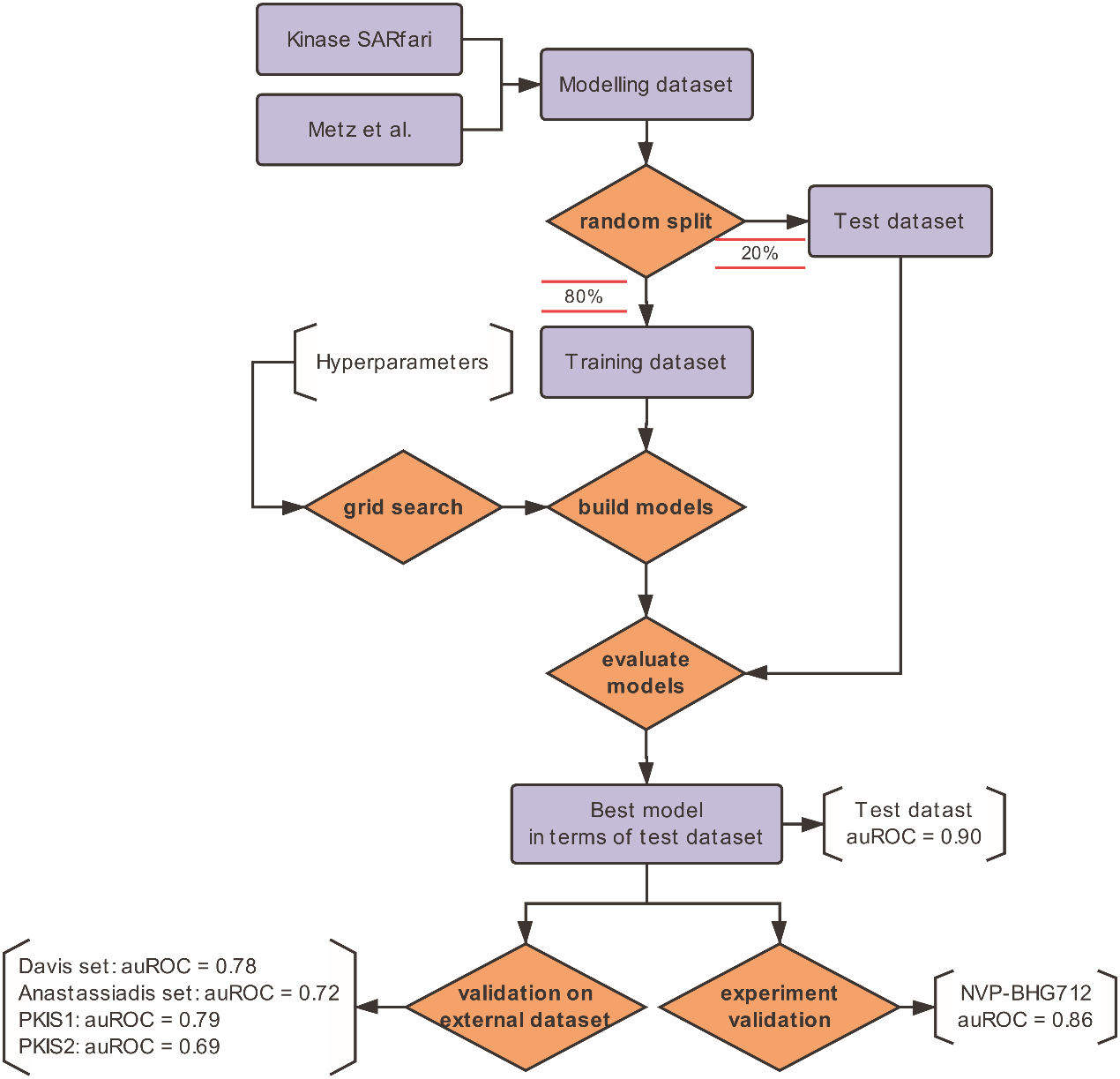 Supplementary figure 1. The scheme of model building and evaluation.1.2 Definitions of sub-family selectivityWe defined the odds ratio (OR) as a measure of group-specific selectivity (Bland, et al., 2000). For example, to calculate the strength of the association between an inhibitor for the group of TK, the OR statistic can be calculated as:OR = (NTP/NOP)/(NTN/NON)   ,where NTP refers to the number of positive interactions of the inhibitor within the TK family and NOP refers to the number of its positive interactions with kinases other than TK. Similarly, NTN and NON are defined as the number of negative interactions for TK and other kinases, respectively. If the OR is significantly greater than 1.0, the kinases inhibited by this inhibitor can be considered to be enriched in the TK group, indicating that the inhibitor is TK-selective2 Datasets2.1 Modelling datasetWe merged Kinase SARfari database version 6.00 (https://chembl.gitbook.io/chembl-interface-documentation/legacy-resources#kinase-sarfari) and the Metz dataset (Metz, et al., 2011) to generate the model. The inhibition activity in the merged dataset was converted to two classes: active (pKi/pKd/pIC50 ≥ 6) and inactive (pKi/pKd/pIC50＜6). After the deletion of mutant kinases and kinases without both active and inactive data points, the final dataset contains over 170,000 bioactivity data points composed of 391 kinases (Supplementary table 1) and ~32,000 compounds. The dataset is divided into 80% training and 20% testing datasets by random selection of compounds. The information of kinases and numbers of positive and negative samples for each kinase in modelling dataset are shown in supplementary table 1, and the exact modelling dataset can be downloaded from https://kinome.dddc.ac.cn/en/page/about/.Supplementary table 1. The information of predictable kinases.2.2 External testing datasetFour different external datasets with diverse experimental methods and value types were used to evaluate the model. (1) Davis dataset. Published by Davis et al.(Davis, et al., 2011), Davis dataset contains 72 known inhibitors against a panel of 442 kinase assays, resulting in a total of 9,424 Kd values for all potential protein-ligand pairs. (2) Anastassiadis dataset. Anastassiadis et al.(Theonie, et al., 2011) reported the inhibitory percentage inhibition values of 178 compounds tested against 300 kinases at 0.5 μM. (3) Published Kinase Inhibitor Set 1(PKIS1)(Elkins, et al., 2015). PKIS1 is a collection of 367 kinase inhibitors representing 31 diverse chemotypes, and their inhibitory percentage values evaluated against 232 kinases at 1 μM were collected. (4) Published Kinase Inhibitor Set 2 (PKIS2)(Drewry, et al., 2017). PKIS2 is composed of 645 small-molecule inhibitors representing 86 diverse chemotypes, which were all profiled at a concentration of 1 μM against a broader panel of 392 kinases. For the dataset of Anastassiadis et al., the activity threshold is set by converting the single point activity with the equation previously defined(Sutherland, et al., 2013). For datasets PKIS1 and PKIS2, an inhibition rate over 50% at 1 µM was defined as signifying activity(Posy, et al., 2011). Note that all compound-kinase pairs included in our training dataset were removed from these external datasets before further evaluations.3 Model performanceExtensive computational and experimental validations have been performed. The model shows excellent prediction ability with an auROC of 0.90 on an internal test dataset and impressive performance on four external datasets. To verify the generalizability and transfer learning effect of our MTDNN model, a parallel comparison with previously reported models was carried out. Here, we chose the random forest models (RFs) build by Merget et al. (Merget, et al., 2016) (https://github.com/Team-SKI/Publications). As shown in supplementary figure 2, the MTDNN showed consistently higher average auROC values than those of the RFs on all four external datasets and achieved more high-quality predictions than RFs. Moreover, the decent predictive capability of MTDNN for the kinases with insufficient activity data can be shown in supplementary table 2. The details of the validation can be found in https://kinome.dddc.ac.cn/en/page/about/.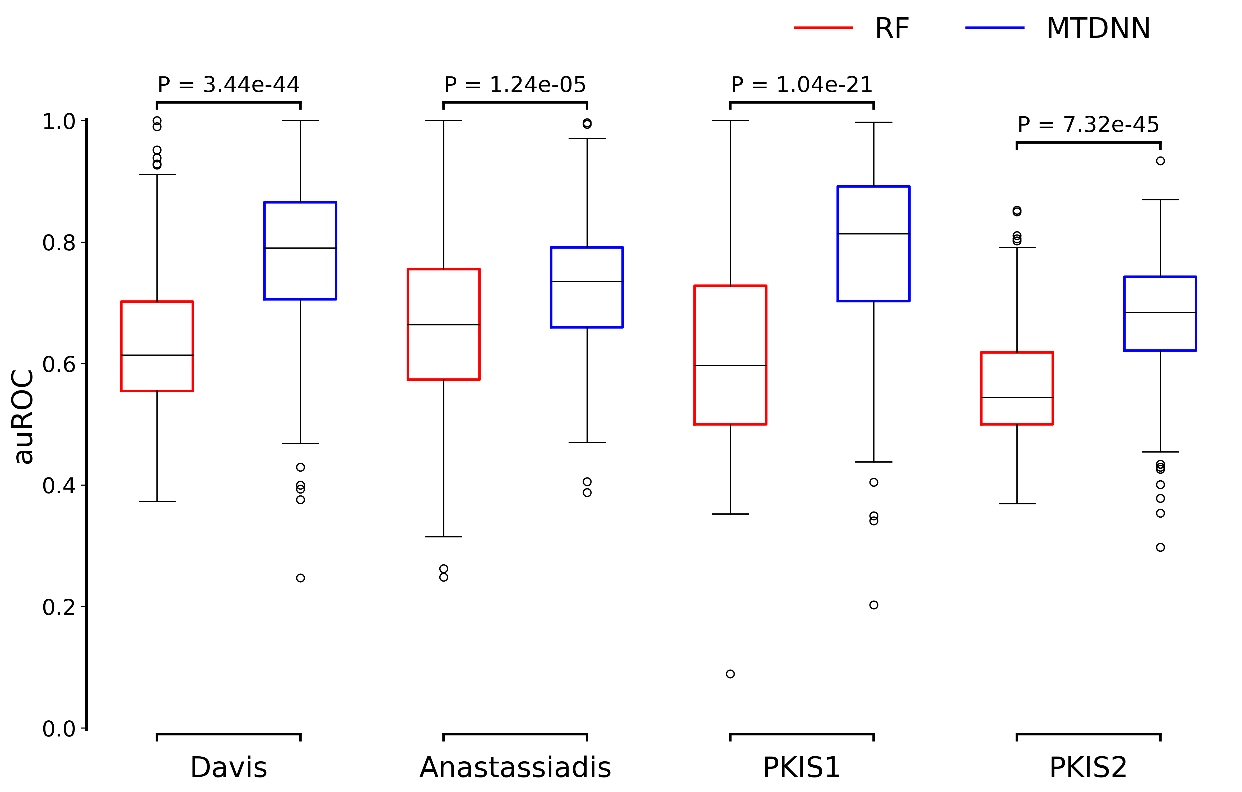 Supplementary figure 2. Prediction performance comparison between MTDNN and RF of Merget et al. Barplots of auROCs for kinases, grouped by underlying external datasets and coloured by method (RF in red and MTDNN in blue).Supplementary table 2. Prediction performance comparison between MTDNN and RFs of Merget et al. a A null value indicates that the kinase is not in the dataset.4 Case studySupplementary figure 3 summarizes the predicted and experiment kinase activity and selectivity profile of the case. The experiment validation was carried out by using the Eurofins’ KinaseProfiler Service (https://www.eurofinsdiscoveryservices.com/cms/cms-content/services/in-vitro-assays/kinases/kinase-profiler/). The percent activity of NVP-BHG712 was tested against a panel of 405 kinases, among which 282 fall in our MTDNN capacity panel (391 kinases). Filter-binding radiometric kinase activity assays were performed at a concentration of 1 μM, with the active threshold defined as 50%. Also, most of the novel “off-target” activities have been confirmed by subsequent experiments at lower compound concentrations (0.1 μM and 0.01 μM). The results are shown in supplementary table 3. According to the results at 1 μM, the model shows auROC of 0.86, recall of 0.69, precision of 0.41 and balanced accuracy of 0.80.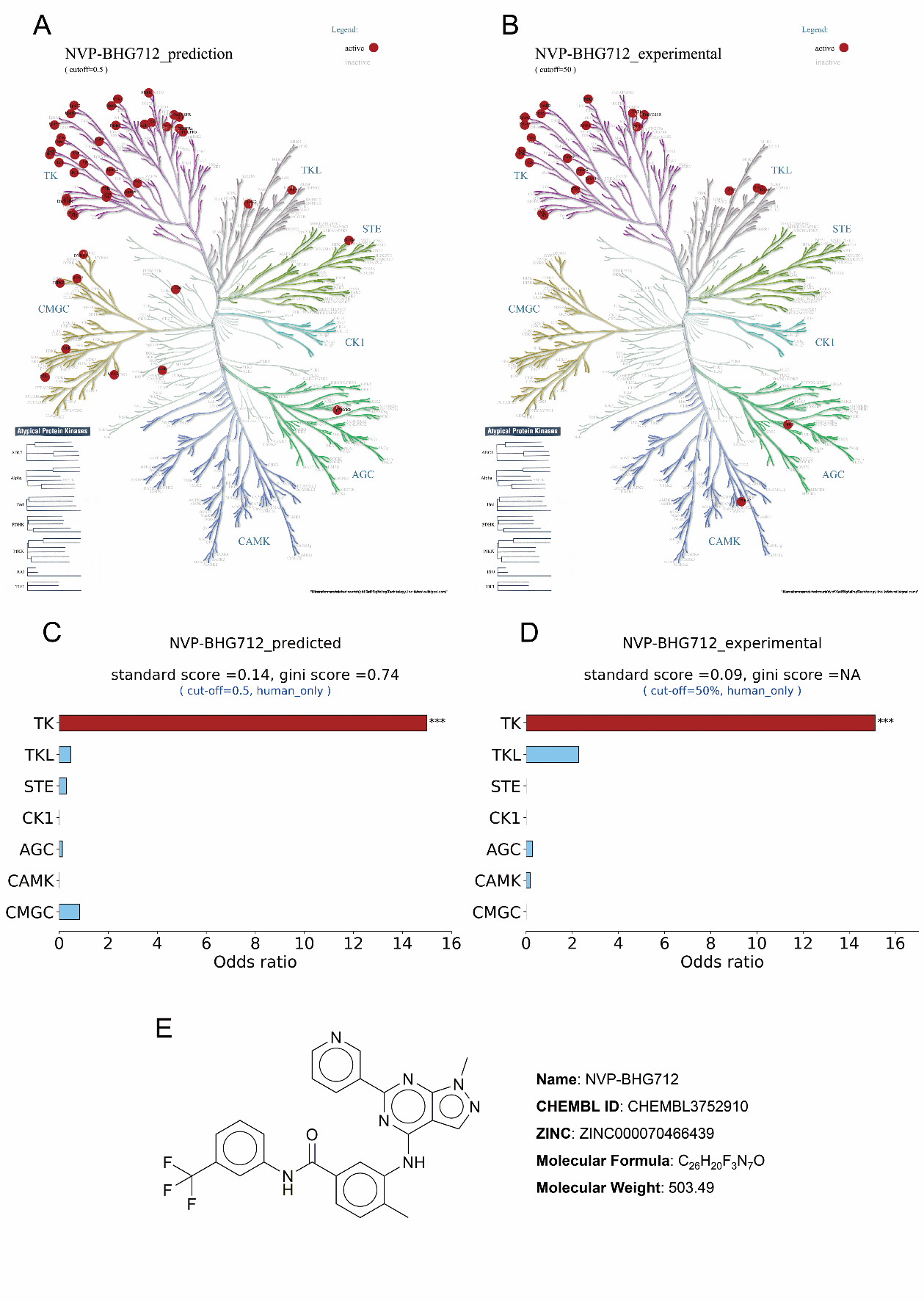 Supplementary figure 3. Kinome map and selectivity of the predicted and experimental bioactivities of NVP-BHG712. (A) Kinases coloured in red have predicted active probability>0.5 (B) Kinases coloured in red have experimental %activity<50% at 1 μM. (C, D) Standard score, gini score and bar plots of predicted and experimental group selectivity. When a group has an odds ratio significantly greater than 1, the bar is coloured red (right). (E) Chemical depiction and cross references of NVP-BHG712. ‘*’: 0.01<p<0.05; ‘**’: 0.001<p<0.01; ‘***’: p<0.001.Supplementary table 3. The predicted activity probability and experimental %activity of NVP-BHG712.a, b, c The %activities of a kinase at NVP-BHG712 concentrations of 1 μM, 0.1 μM and 0.01 μM. A null value indicates that the activity was not tested.5 Computational methodsMultitask deep Neural network models were developed with Tensorflow (Version 1.6.0) and DeepChem (Version 2.1.0). All trainings are performed on standard NVIDIA GPUs. The code is written with Python 3.6.ReferencesBland, J.M. and Altman, D.G. (2000) Statistics notes. The odds ratio. Bmj, 320, 1468-1468.Metz, J.T. et al. (2011) Navigating the kinome. Nature Chemical Biology, 7, 200-202.Davis, M.I. et al. (2011) Comprehensive analysis of kinase inhibitor selectivity. Nature Biotechnology, 29, 1046-1051.Theonie, A. et al. (2011) Comprehensive assay of kinase catalytic activity reveals features of kinase inhibitor selectivity. Nature Biotechnology, 29, 1039-1045.Elkins, J.M. et al. (2015) Comprehensive characterization of the Published Kinase Inhibitor Set. Nature Biotechnology, 34, 95.Drewry, D.H. et al. (2017) Progress towards a public chemogenomic set for protein kinases and a call for contributions. Plos One, 12, e0181585.Sutherland, J.J. et al. (2013) What general conclusions can we draw from kinase profiling data sets? Biochimica Et Biophysica Acta, 1834, 1425-1433.Posy, S.L. et al. (2011) Trends in kinase selectivity: insights for target class-focused library screening. Journal of Medicinal Chemistry, 54, 54-66.Merget, B. et al. (2016) Profiling prediction of kinase inhibitors: toward the virtual assay. Journal of medicinal chemistry, 60, 474-485.UniProt IDNameClassificationOrganismnumber of positive samplesnumber of negative samplesQ9HAZ1hCLK4CMGCHomo sapiens568519P49760hCLK2CMGCHomo sapiens259693P36894hBMPR1ATKLHomo sapiens734Q59H18hTNNI3KTKLHomo sapiens140P80192hMAP3K9TKLHomo sapiens3647Q9UQ88hPITSLREbCMGCHomo sapiens436Q9Y4K4hMAP4K5STEHomo sapiens247451O00506hSTK25STEHomo sapiens536Q14164hIKBKEOtherHomo sapiens52323P27361hERK1CMGCHomo sapiens105354Q96RR4hCAMKK2OtherHomo sapiens1751Q9H1R3hMYLK2CAMKHomo sapiens1032P26618mPDGFRaTKMus musculus2894P15056hBRAFTKLHomo sapiens345177Q9UKE5hTNIKSTEHomo sapiens1132Q13470hTNK1TKHomo sapiens1131Q13627hDYRK1ACMGCHomo sapiens337807P42679hMATKTKHomo sapiens31432P11799gMYLKCAMKGallus gallus3597P57059hSNF1LKCAMKHomo sapiens636O14733hMKK7STEHomo sapiens13Q96L34hMARK4CAMKHomo sapiens1744Q9H3Y6hSRMSTKHomo sapiens46453Q9Y616hIRAK3TKLHomo sapiens536Q9BYT3hSTK33CAMKHomo sapiens643P50613hCDK7CMGCHomo sapiens129358O15530hPDPK1AGCHomo sapiens215731O95747hOXSR1STEHomo sapiens15Q13882hPTK6TKHomo sapiens42401Q13554hCAMK2BCAMKHomo sapiens60673Q9WUI1mMAPK11CMGCMus musculus331P22694hPKAbAGCHomo sapiens65474P00516bPRKG1AGCBos taurus1113O94804hSTK10STEHomo sapiens1825O14757hChk1CAMKHomo sapiens10961252O75385hULK1OtherHomo sapiens25P04409bPKCaAGCBos taurus41P52333hJAK3TKHomo sapiens162727P70618rp38aCMGCRattus norvegicus448P05771hPKCb1AGCHomo sapiens267467O75914hPAK3STEHomo sapiens556P35916hVEGFR3TKHomo sapiens284622P49840hGSK3aCMGCHomo sapiens522987Q92918hMAP4K1STEHomo sapiens1329P48730hCSNK1DCK1Homo sapiens168643Q9H2X6hHIPK2CMGCHomo sapiens207484Q8NFD2hANKK1TKLHomo sapiens833P42681hTXKTKHomo sapiens1539P08631hHCKTKHomo sapiens194170P53350hPLK1OtherHomo sapiens300975P53779hJNK3CMGCHomo sapiens350390Q64725rSYKTKRattus norvegicus21Q6DT37hCDC42BPGAGCHomo sapiens337P36896hALK4TKLHomo sapiens536Q9BXA7hTSSK1CAMKHomo sapiens53496Q9JI10mSTK3STEMus musculus41Q92772hCDKL2CMGCHomo sapiens25Q06187hBTKTKHomo sapiens106680Q9NR20hDYRK4CMGCHomo sapiens32510Q9Y6E0hSTK24STEHomo sapiens735P16234hPDGFRaTKHomo sapiens310460Q96SB4hSRPK1CMGCHomo sapiens46598P05480mSRCTKMus musculus1811Q8TDX7hNEK7OtherHomo sapiens141O75676hMSK2AGCHomo sapiens1616Q8TD08hERK7CMGCHomo sapiens1033Q13043hSTK4STEHomo sapiens1541Q15831hSTK11CAMKHomo sapiens637Q13131hPRKAA1CAMKHomo sapiens164754P19525hEIF2AK2OtherHomo sapiens439O14920hIKBKBOtherHomo sapiens419580Q96PY6hNEK1OtherHomo sapiens242Q8MMZ8eimPKGAGCEimeria tenella2543P51817hPRKXAGCHomo sapiens202586Q9UHD2hTBK1OtherHomo sapiens44285Q13237hPRKG2AGCHomo sapiens80484P22455hFGFR4TKHomo sapiens2699Q02750hMEK1STEHomo sapiens397449Q8N5S9hCAMKK1OtherHomo sapiens933Q9UPE1hMSSK1CMGCHomo sapiens35P05131bPKAbAGCBos taurus1180P36888hFLT3TKHomo sapiens648796P20786rPDGFRaTKRattus norvegicus2419Q9H4B4hPLK3OtherHomo sapiens81644P04629hNTRK1TKHomo sapiens270821O43283hMAP3K13TKLHomo sapiens34Q9UPZ9hICKCMGCHomo sapiens26Q8IVH8hMAP4K3STEHomo sapiens1230P30530hAXLTKHomo sapiens167312Q13555hCAMK2GCAMKHomo sapiens94616P33981hMPS1OtherHomo sapiens937Q86Z02hHIPK1CMGCHomo sapiens110Q9BWU1hCDC2L6CMGCHomo sapiens21216O14578hCITAGCHomo sapiens1131P11802hCDK4CMGCHomo sapiens597611P07949hRETTKHomo sapiens320575Q9WUD9rSRCTKRattus norvegicus2315Q9C098hDCAMKL3CAMKHomo sapiens437P21802hFGFR2TKHomo sapiens62103P09215rPKCdAGCRattus norvegicus6656Q96NX5hCAMK1GCAMKHomo sapiens337P63086rERK2CMGCRattus norvegicus114Q5S007hLRRK2TKLHomo sapiens120219O60674hJAK2TKHomo sapiens173661Q00537hPCTK2CMGCHomo sapiens735Q8IW41hMAPKAPK5CAMKHomo sapiens36532Q16620hNTRK2TKHomo sapiens171783P49759hCLK1CMGCHomo sapiens4348P06493hCDK1CMGCHomo sapiens8371672P16591hFERTKHomo sapiens121377P23443hRPS6KB1AGCHomo sapiens279548Q9H422hHIPK3CMGCHomo sapiens44P49674hCSNK1ECK1Homo sapiens1649P27037hACVR2ATKLHomo sapiens139Q9UIK4hDAPK2CAMKHomo sapiens541Q16513hPKN2AGCHomo sapiens184561Q02779hMAP3K10TKLHomo sapiens2354P78368hCSNK1G2CK1Homo sapiens92556Q13546hRIPK1TKLHomo sapiens736O43293hDAPK3CAMKHomo sapiens263711XP_341554.1rPKCtAGCRattus norvegicus6656Q9UQM7hCAMK2ACAMKHomo sapiens63400P41743hPKCiAGCHomo sapiens103774Q13705hACVR2BTKLHomo sapiens241Q05655hPKCdAGCHomo sapiens92652Q15139hPKD1CAMKHomo sapiens97320Q8IVW4hCDKL3CMGCHomo sapiens24Q15303hHER4TKHomo sapiens81643Q16566hCAMK4CAMKHomo sapiens663P06239hLCKTKHomo sapiens11921490P54753hEPHB3TKHomo sapiens1563P51451hBLKTKHomo sapiens208422O15264hp38dCMGCHomo sapiens240840P63319rPKCgAGCRattus norvegicus116116Q00534hCDK6CMGCHomo sapiens542O76039hCDKL5CMGCHomo sapiens15P08922hROS1TKHomo sapiens113378O00141hSGKAGCHomo sapiens107733O94768hSTK17BCAMKHomo sapiens636P22612hPKAgAGCHomo sapiens60442Q15569hTESK1TKLHomo sapiens338P21709hEPHA1TKHomo sapiens936Q9P289hMST4STEHomo sapiens645Q15835hGRK1AGCHomo sapiens44Q06418hTYRO3TKHomo sapiens100681Q9UKI8hTLK1OtherHomo sapiens436Q7KZI7hMARK2CAMKHomo sapiens109572Q16644hMAPKAPK3CAMKHomo sapiens10738P00533hEGFRTKHomo sapiens17892248O75116hROCK2AGCHomo sapiens686651P34947hGRK5AGCHomo sapiens40310P07333hCSF1RTKHomo sapiens628804Q00536hPCTK1CMGCHomo sapiens1231P11362hFGFR1TKHomo sapiens4761307Q9Y5S2hCDC42BPBAGCHomo sapiens339Q99640hPKMYT1OtherHomo sapiens141P00517bPKAaAGCBos taurus2691Q9HC98hNEK6OtherHomo sapiens254Q9Y463hDYRK1BCMGCHomo sapiens127286P54762hEPHB1TKHomo sapiens835Q16816hPHKG1CAMKHomo sapiens4357P09619hPDGFRbTKHomo sapiens502804P08069hIGF1RTKHomo sapiens5811100P15735hPHKG2CAMKHomo sapiens91580Q9UEW8hSTK39STEHomo sapiens25P06241hFYNTKHomo sapiens216382Q9NYL2hZAKTKLHomo sapiens53606P24941hCDK2CMGCHomo sapiens17121748P41240hCSKTKHomo sapiens1372Q96Q40hALS2CR7CMGCHomo sapiens16O75716hSTK16OtherHomo sapiens1134Q9P0L2hMARK1CAMKHomo sapiens539Q04771hALK2TKLHomo sapiens72293Q04912hMST1RTKHomo sapiens108256Q8TDC3hBRSK1CAMKHomo sapiens62580P00523gSRCTKGallus gallus14284P11309hPIM1CAMKHomo sapiens3971100Q9Y2H1hSTK38LAGCHomo sapiens339Q13976hPRKG1AGCHomo sapiens118453Q9NZJ5hPEKOtherHomo sapiens1818P32298hGRK4AGCHomo sapiens44P0C264hSgK110OtherHomo sapiens16Q6PHR2hULK3OtherHomo sapiens25Q9H2K8hTAOK3STEHomo sapiens35Q9UQB9hAURcOtherHomo sapiens3341P14616hINSRRTKHomo sapiens439P49187rJNK3CMGCRattus norvegicus3639Q6P3R8hNEK5OtherHomo sapiens138P68400hCSNK2A1CMGCHomo sapiens166796P04626hHER2TKHomo sapiens7591074O00444hPLK4OtherHomo sapiens211539P47811mp38aCMGCMus musculus18543P31749hAKT1AGCHomo sapiens7731151P36507hMEK2STEHomo sapiens64299Q01279mEGFRTKMus musculus1255P51617hIRAK1TKLHomo sapiens87516P50750hCDK9CMGCHomo sapiens177322Q8NEV4hMYO3ASTEHomo sapiens338Q08881hITKTKHomo sapiens453668O15111hCHUKOtherHomo sapiens114507Q92630hDYRK2CMGCHomo sapiens36Q9H2G2hSLKSTEHomo sapiens173474P00519hABL1TKHomo sapiens739686P04049hRAF1TKLHomo sapiens256155Q13557hCAMK2DCAMKHomo sapiens85546P30291hWEE1OtherHomo sapiens238117Q8IYT8hULK2OtherHomo sapiens25Q2M2I8hAAK1OtherHomo sapiens1231P05129hPKCgAGCHomo sapiens2411099P42684hABL2TKHomo sapiens70108P12931hSRCTKHomo sapiens14701848P29320hEPHA3TKHomo sapiens1241Q9Y2K2hQSKCAMKHomo sapiens33O96017hChk2CAMKHomo sapiens264625XP_620754.3mULK3OtherMus musculus42O96013hPAK4STEHomo sapiens110984P53671hLIMK2TKLHomo sapiens4344Q8NE63hHIPK4CMGCHomo sapiens157458P68403rPKCb1AGCRattus norvegicus8856P54760hEPHB4TKHomo sapiens196270Q86V86hPIM3CAMKHomo sapiens107540P48729hCSNK1A1CK1Homo sapiens131841P53778hp38gCMGCHomo sapiens250862Q96GD4hAURbOtherHomo sapiens767864P05132mPKAaAGCMus musculus17P06240mLCKTKMus musculus4254P00520mABL1TKMus musculus84Q8N4C8hMINK1STEHomo sapiens169491Q16539hp38aCMGCHomo sapiens21961120P29317hEPHA2TKHomo sapiens107645Q9BZL6hPKD2CAMKHomo sapiens131637Q9NSY1hBMP2KOtherHomo sapiens1032Q8WTQ7hGRK7AGCHomo sapiens53Q61851mFGFR3TKMus musculus1118Q16659hERK3CMGCHomo sapiens240P19784hCSNK2A2CMGCHomo sapiens25168Q8IY84hNIM1CAMKHomo sapiens111Q8WXR4hMYO3BSTEHomo sapiens338Q00526hCDK3CMGCHomo sapiens775Q9UEE5hSTK17ACAMKHomo sapiens193407Q9P286hPAK7STEHomo sapiens537P70336rROCK2AGCRattus norvegicus12P43405hSYKTKHomo sapiens270600P35968hVEGFR2TKHomo sapiens26192223P35969mVGFR1TKMus musculus1557Q9UBS0hRPS6KB2AGCHomo sapiens1415P31751hAKT2AGCHomo sapiens324871P49336hCDK8CMGCHomo sapiens138304O00238hBMPR1BTKLHomo sapiens15Q99759hMAP3K3STEHomo sapiens35Q12851hMAP4K2STEHomo sapiens249650O60285hNUAK1CAMKHomo sapiens954Q96RG2hPASKCAMKHomo sapiens1664P11440mCDC2CMGCMus musculus2667Q9HBH9hMKNK2CAMKHomo sapiens166490P49137hMK2CAMKHomo sapiens2491153P07332hFESTKHomo sapiens50343Q9P1W9hPIM2CAMKHomo sapiens195637P27448hMARK3CAMKHomo sapiens134654P21127hPITSLREaCMGCHomo sapiens337Q86UE8hTLK2OtherHomo sapiens537Q9NYY3hPLK2OtherHomo sapiens2739Q99558hMAP3K14STEHomo sapiens19P07948hLYNTKHomo sapiens351575Q13177hPAK2STEHomo sapiens245Q13153hPAK1STEHomo sapiens20727O43353hRIPK2TKLHomo sapiens932P09769hFGRTKHomo sapiens2037P52564hMKK6STEHomo sapiens350P45984hJNK2CMGCHomo sapiens157767Q9NQU5hPAK6STEHomo sapiens339O14965hAURaOtherHomo sapiens9781113P07947hYES1TKHomo sapiens4945Q9Y2H9hMAST1AGCHomo sapiens24P46734hMKK3STEHomo sapiens244Q9H0K1hSNF1LK2CAMKHomo sapiens2536P51957hNEK4OtherHomo sapiens68529P35590hTIE1TKHomo sapiens1328Q5VT25hCDC42BPAAGCHomo sapiens85701Q9Y243hAKT3AGCHomo sapiens133869Q9Y6R4hMAP3K4STEHomo sapiens339O00311hCDC7OtherHomo sapiens411425Q04759hPKCtAGCHomo sapiens473653Q8TDR2hSTK35OtherHomo sapiens15Q60737mCSNK2A1CMGCMus musculus46P06213hINSRTKHomo sapiens1971107O94806hPKD3CAMKHomo sapiens282985Q99683hMAP3K5STEHomo sapiens653Q60751rIGF1RTKRattus norvegicus282Q9BUB5hMKNK1CAMKHomo sapiens2655Q6ZN16hMAP3K15STEHomo sapiens1421P16277mBLKTKMus musculus55P90584plPfmrkCMGCPlasmodium falciparum15111P29597hTYK2TKHomo sapiens67567P41241mCSKTKMus musculus5728P17612hPKAaAGCHomo sapiens3511344P09217rPKCzAGCRattus norvegicus6627P11275rCAMK2ACAMKRattus norvegicus39Q07912hTNK2TKHomo sapiens124282Q9HCP0hCSNK1G1CK1Homo sapiens92538Q7L7X3hTAOK1STEHomo sapiens127764Q02156hPKCeAGCHomo sapiens214521Q13164hERK5CMGCHomo sapiens1843Q9Y6M4hCSNK1G3CK1Homo sapiens64498O95382hMAP3K6STEHomo sapiens15P53355hDAPK1CAMKHomo sapiens741P21803mFGFR2TKMus musculus1118P37023hALK1TKLHomo sapiens239P49761hCLK3CMGCHomo sapiens770Q8N752hCSNK1A1LCK1Homo sapiens335P16056mMETTKMus musculus11P54646hPRKAA2CAMKHomo sapiens782O00418hEEF2KOtherHomo sapiens6394Q9H093hNUAK2CAMKHomo sapiens1130Q15208hSTK38AGCHomo sapiens16P17948hVEGFR1TKHomo sapiens642614P49841hGSK3bCMGCHomo sapiens12911479Q05397hFAK1TKHomo sapiens195778Q9UBE8hNLKCMGCHomo sapiens2841Q14012hCAMK1CAMKHomo sapiens21709O95819hMAP4K4STEHomo sapiens357651P29322hEPHA8TKHomo sapiens1031Q56UN5hYSK4STEHomo sapiens12676Q64617rPKChAGCRattus norvegicus6656P45985hMKK4STEHomo sapiens643P51812hRSK2CAMKHomo sapiens194813P53667hLIMK1TKLHomo sapiens122647O15197hEPHB6TKHomo sapiens34P06494rERBB2TKRattus norvegicus112P28482hERK2CMGCHomo sapiens81646O15146hMUSKTKHomo sapiens1033Q16584hMAP3K11TKLHomo sapiens3844P51813hBMXTKHomo sapiens1143O43781hDYRK3CMGCHomo sapiens109416O15075hDCAMKL1CAMKHomo sapiens16623O95835hLATS1AGCHomo sapiens536Q9Y2U5hMAP3K2STEHomo sapiens43Q8N568hDCAMKL2CAMKHomo sapiens338O75582hMSK1AGCHomo sapiens99350Q96PF2hTSSK2CAMKHomo sapiens29480P08581hMETTKHomo sapiens128788Q02111mPKCtAGCMus musculus31P29376hLTKTKHomo sapiens111251P17252hPKCaAGCHomo sapiens323684P15208mINSRTKMus musculus250Q13464hROCK1AGCHomo sapiens562854Q9NY57hSTK32BAGCHomo sapiens239Q14289hFAK2TKHomo sapiens102406P49185rJNK1CMGCRattus norvegicus74Q13188hSTK3STEHomo sapiens208628Q08345hDDR1TKHomo sapiens2024Q96KB5hPBKOtherHomo sapiens27557P25098hADRBK1AGCHomo sapiens47P09216rPKCeAGCRattus norvegicus7258P10721hKITTKHomo sapiens496674Q00535hCDK5CMGCHomo sapiens4911263P29323hEPHB2TKHomo sapiens1178Q86UX6hSTK32CAGCHomo sapiens140P51955hNEK2OtherHomo sapiens113863Q15746hMYLKCAMKHomo sapiens2958P45983hJNK1CMGCHomo sapiens5011209O14976hGAKOtherHomo sapiens2323Q02763hTIE2TKHomo sapiens416323Q86YV6hSgK085CAMKHomo sapiens635Q9NWZ3hIRAK4TKLHomo sapiens163725Q15375hEPHA7TKHomo sapiens637Q13873hBMPR2TKLHomo sapiens339P22607hFGFR3TKHomo sapiens144636Q9BQI3hHRIOtherHomo sapiens208P05696rPKCaAGCRattus norvegicus8958Q16512hPKN1AGCHomo sapiens836P05622mPDGFRbTKMus musculus140385P42685hFRKTKHomo sapiens170358Q09013hDMPKAGCHomo sapiens544P18266rGSK3bCMGCRattus norvegicus52Q8IU85hCAMK1DCAMKHomo sapiens43321Q9UM73hALKTKHomo sapiens214704P54764hEPHA4TKHomo sapiens640Q14680hMELKCAMKHomo sapiens163427Q9NRP7hSTK36OtherHomo sapiens438P16092mFGFR1TKMus musculus1530P35918mVEGFR2TKMus musculus135108Q4JIM5mABL2TKMus musculus22P36897hTGFbR1TKLHomo sapiens262181Q05513hPKCzAGCHomo sapiens1211123P31750mAKT1AGCMus musculus15P54756hEPHA5TKHomo sapiens836Q03142mFGFR4TKMus musculus1118P43403hZAP70TKHomo sapiens80149Q16288hNTRK3TKHomo sapiens197511P00521mlvABL1TKMus musculus251KinaseSize of training datasetSize of training datasetauROCauROCauROCauROCauROCauROCauROCauROCKinaseSize of training datasetSize of training datasetDavis datasetDavis datasetAnastassiadis datasetAnastassiadis datasetPKIS1PKIS1PKIS2PKIS2KinaseActive sampleInactive sampleRFMTDNNRFMTDNNRFMTDNNRFMTDNNQ9HAZ14463990.62060.67360.59520.72450.65430.6665P497602035370.62500.70710.54380.65990.51790.77670.51590.6671P368943130.54170.80710.50000.7362Q59H181150.50000.80830.50000.6170P8019229230.60000.62500.56410.67380.50000.7421Q9UQ882140.50000.83680.50000.3783Q9Y4K41923370.64710.74350.61340.67730.61280.7368O005063130.61590.58970.57690.74820.50000.7499Q14164412620.61110.82140.55560.67420.50000.58120.50000.6907P27361782730.50000.63410.50000.70410.49580.97190.50000.4996Q96RR410310.58000.63640.64290.74770.51390.7120Q9H1R35120.60110.85590.59170.81990.50000.7907P266182276P150562671240.60440.77560.44690.67420.65280.75510.63640.6762Q9UKE53130.51220.61190.50000.6902Q134703130.55530.76420.50000.70230.50000.5254Q136272646170.65380.85760.63640.70700.53830.80730.51460.6890P42679223310.49140.92450.52270.50000.5945P117992663P570594130.57690.79300.50000.66190.50000.6832O14733120.50000.37610.50000.2979Q96L3411240.70000.97970.62500.71700.49860.84860.54350.6617Q9H3Y6323400.55140.70950.49360.73190.50000.34120.50000.6775Q9Y6162140.54170.73530.50000.6122Q9BYT34180.56670.71180.60710.76620.50000.7153P506131052850.64070.72330.74350.83060.52080.7210O155301665410.73980.70590.56730.7296O95747120.48510.98460.49420.74150.50000.6749Q13882332940.50000.74190.50000.61250.50000.68350.50000.7877Q13554484980.75000.85860.64290.75230.50000.4563Q9WUI1251P22694463650.50000.88160.50940.7154P00516911O948045120.55170.78950.56900.71690.50000.68450.50000.5340O147579069730.58940.64520.53850.79040.50000.66070.50000.6244O75385220.63100.83930.56400.75520.57400.7200P0440921P523331255780.64710.77720.58330.78140.49290.7914P70618325P057712103640.91670.9024O759142280.61110.71040.70000.89800.50000.6914P359162104720.67730.89320.55560.78920.58360.76010.62190.8101P498404107690.55560.65000.68230.92320.63200.91380.57210.7294Q929184120.53720.67160.50000.7353P487301294720.62500.60420.63940.76960.59870.7894Q9H2X61653630.52140.62240.74360.79330.51640.6730Q8NFD23130.54560.77930.50000.6476P4268113130.62760.80810.59870.72660.61240.61630.53160.6276P086311561250.59630.73670.64950.72020.55790.66640.49770.6602P533502327360.60001.00000.50000.50860.78130.91670.59680.7455P537792723070.66740.56280.47020.61330.6848Q6472511Q6DT371150.60000.75640.50000.4668P368963130.57390.84230.49380.82940.50000.5639Q9BXA7473620.74020.95590.61540.66020.52060.88130.50000.6554Q9JI1020Q92772220.53300.56530.49460.6490Q06187875330.59890.88540.57890.74350.49590.20270.49830.6842Q9NR20243910.6687Q9Y6E03130.57390.62500.62500.74400.50000.6616P162342363760.70000.84710.74290.71920.58870.72060.56940.7528Q96SB4334450.61390.56110.74670.53330.50000.5763P05480138Q8TDX71160.50000.65000.80000.50000.6584O7567611100.49380.78310.48300.9103Q8TD085110.53100.69930.50000.7480Q130434210.57270.66670.55560.79380.50000.82920.50830.6642Q158313130.66670.79470.56330.66720.50000.6831Q131311305830.63640.79090.50000.86340.51350.7221P195253140.61590.78330.50000.7201O149203284430.49040.51740.74670.81170.51280.7144Q96PY61170.75000.89020.55560.64650.50000.43820.50000.5582Q8MMZ82063P518171614590.83331.00000.66670.83030.59280.87280.53090.7837Q9UHD2352370.57140.63330.56670.70010.50000.70080.51250.6195Q13237673540.57140.85000.54550.66010.52080.89060.49830.7800P2245521580.66670.93520.66670.60540.50000.5846Q027503253520.67880.83330.86160.63870.49430.88700.52770.6657Q8N5S94130.62500.72550.75000.75440.50000.7497Q9UPE1230.65820.87280.59850.65430.50000.52750.50000.7441P05131965P368885136170.73680.87920.60980.71160.60540.71670.63590.7619P207861718Q9H4B4604910.50000.89860.50000.51810.59760.8375P046292146360.60000.81310.61390.77830.56770.94360.50990.6966O43283220.46690.70600.49300.7073Q9UPZ9220.61020.63740.49510.6898Q8IVH85120.58210.70510.49740.7339P305301272330.73570.91610.65720.79930.89630.91070.58750.8093Q13555704600.72921.00000.68750.78680.50000.5202P339813160.57140.71020.69680.78150.50000.78960.50000.6982Q86Z02160.50000.62700.85140.50000.62690.50000.6521Q9BWU1151600.57140.7167O145782150.52760.89290.50000.5367P118024774850.75760.82490.72830.79410.60290.77890.54630.6732P079492504620.69160.86540.62080.73340.65520.78680.65910.7781Q9WUD91514Q9C0982140.54170.78980.50000.6844P2180249650.64390.92560.66340.83280.50000.63160.50000.6854P092155444Q96NX52130.59110.84000.75000.84440.50000.6138P6308619Q5S007991780.68130.77620.60140.73500.70790.86450.51600.6262O606741365180.66670.83330.57340.81940.62500.8125Q005373130.53500.65030.50000.7092Q8IW41273930.50000.82860.50000.49960.50000.5040Q166201286010.63330.79710.63180.71670.58000.87300.51460.7194P4975927260.56820.69020.69810.69170.50000.7499P0649367013020.72670.73640.60410.8673P16591912810.66510.87950.63590.70630.70620.94720.51520.7317P234432204120.59440.78400.60470.74140.92400.92970.54100.8186Q9H422310.50000.68940.50000.62900.50000.6688P4967411250.55090.60340.56110.73720.50000.5973P270371150.50000.70830.50000.5838Q9UIK42170.55560.75000.62180.64140.50000.6256Q165131454210.75000.79170.69660.78040.53920.8347Q0277919300.83330.56410.66670.82390.53570.6843P78368684170.50000.83840.59660.61500.50000.73750.51850.6664Q135463150.49020.24740.50000.4294O432932025560.72730.88890.79650.74200.52900.6677XP_341554.15444Q9UQM7493220.66670.82760.62500.71770.50000.79180.50000.4763P41743795910.48330.96300.74370.79191.00000.99730.50000.5964Q137051160.50000.63330.50000.6517Q05655764860.50000.86390.50000.75000.50000.8374Q15139742330.47000.55510.63930.73080.50000.81800.50000.6606Q8IVW4220.56060.82310.49060.5992Q15303654800.62500.92310.60410.73720.63500.90690.54790.7526Q165664320.59070.84740.99380.99410.50000.7625P0623995211770.71300.91670.69590.77060.56560.68900.58480.7289P547539310.50000.75660.50000.50970.50000.40460.50000.6580P514511603190.62500.90940.61420.72630.53850.65840.56750.7199O152641856380.73040.81750.92990.50890.6116P633199592Q005342330.52470.70120.50000.8096O76039130.58330.59720.50000.7491P08922952810.78980.87320.55910.73570.72850.79880.65200.6927O00141875470.61110.74940.49860.80800.49920.7407O947684120.65720.90540.50000.7594P22612443480.66670.8864Q155693130.57390.75680.50000.6470P217096130.53100.77150.57370.58590.50000.6840Q9P2893200.56180.61710.53880.66060.50000.95410.50000.6748Q15835220.43500.42980.53470.4008Q06418805260.58940.80670.71430.64550.50000.85930.50000.6084Q9UKI83130.69070.65260.50000.6804Q7KZI7804180.67690.89400.62140.76360.50000.82840.49920.7266Q1664475560.4055P00533140517930.73750.84000.87500.82670.89350.93500.60540.6941O751165514810.57670.72620.65620.76560.60380.90050.69980.7787P34947342571.00000.7649P073334796360.70920.81380.60060.72260.57020.69040.56110.7545Q005363130.57690.80610.50000.7172P1136237910180.63610.92030.58720.71000.49720.96520.53690.6677Q9Y5S22150.59070.56410.74690.79280.50000.67320.50000.5737Q996401160.50000.97560.50000.4650P005172072Q9HC981260.50000.57050.68420.50000.6817Q9Y4631062250.70000.72220.60360.69500.49700.84200.50370.6307P547624120.53500.76800.55230.72110.50000.6539Q1681631300.60000.69290.59090.71600.50000.78900.50000.7460P096193866730.67640.95550.65230.67210.57870.64700.53690.7252P080694678820.62500.53000.58330.54380.73080.93390.56090.7828P15735724280.63200.77340.71430.81840.50000.82730.50000.7946Q9UEW8220.64250.82220.61560.57760.51680.7394P062411683050.56540.82400.57150.76990.56260.68960.53520.7295Q9NYL2374520.50000.54910.50000.66880.50000.5573P24941134813750.83061.00000.80910.88670.81510.86270.76760.6384P4124011360.57390.87570.64290.68650.50000.49620.50000.6710Q96Q40130.50000.51510.50000.3539O757163130.60710.80380.59670.72020.50000.7078Q9P0L22160.66670.94740.58330.81150.50000.72500.50000.6642Q04771602340.56030.85200.49360.49380.50000.7217Q04912872110.73980.95500.98730.58520.50000.61490.52390.6700Q8TDC3444350.64670.91920.57890.85590.49570.81510.50000.6102P0052311068P113093078560.78570.93330.69220.83540.57900.77540.49670.7298Q9Y2H13130.74120.98780.50000.7727Q13976943320.75000.50000.75000.80510.52360.88640.53040.8348Q9NZJ51211P32298220.57740.83570.56430.87950.55700.7821P0C264130.57530.83330.50000.6439Q6PHR2220.47040.73590.56740.76330.38700.7113Q9H2K8230.56460.74890.66360.83190.50000.7366Q9UQB919200.64360.96770.58390.83330.58510.78470.56180.7472P146162140.56250.69290.61110.73590.50000.67780.50000.6897P491872936Q6P3R81140.62500.91250.50000.5998P684001235990.49000.84850.50000.65290.49720.53500.50000.6283P046266048330.50000.70970.81820.88080.94600.95970.61640.6639O004441584010.64240.86360.60240.7577P4781115930P317496168800.83330.96971.00000.88820.99010.94230.85250.9341P36507532360.52560.74700.99670.64490.50000.6965Q01279945P51617653910.57140.71310.58750.67910.51190.6703P507501412540.73910.91940.61810.73760.53510.6055Q8NEV42140.59070.92310.50000.6060Q088813505090.57670.91070.65960.64260.48900.96130.52250.6875O15111913820.48980.80001.00000.83980.50000.69130.50000.6218Q92630240.55910.81390.53630.75120.50000.71290.50000.7484Q9H2G21313520.57690.86180.59380.78940.56090.6996P005195865480.64880.86840.58530.81690.58860.76780.57720.6856P040492071130.76040.75000.89940.57120.82430.90570.69060.7033Q13557634250.57140.95440.53850.77150.50000.85030.49920.6082P30291189740.75000.78950.73750.61540.58240.5836Q8IYT8220.53500.75470.63640.79540.51790.8047Q2M2I83130.59380.82560.50000.7575P051291908300.99650.81710.66530.9751P4268449690.61110.80740.56410.76640.50000.70900.50820.7958P12931115914400.76050.81820.70190.79110.52460.70450.58090.7634P293207160.53500.70260.59360.84870.57000.68250.50000.6303Q9Y2K2120.66670.73870.50000.5632O960172094720.54020.65930.57930.73550.50000.85590.50660.6440XP_620754.321O96013957510.65600.93330.83330.69720.50000.8231P5367131210.49070.65380.50000.6831Q8NE631183520.57140.68530.49680.64980.61330.66210.56490.6827P684037344P547601542070.46080.89710.56480.86960.61210.83670.52110.7784Q86V86844010.66670.66670.57140.75800.50000.74830.53620.8004P487291046630.58330.67680.49650.64210.64070.87970.58230.7353P537781956470.71940.76470.38780.49580.80280.52290.4974Q96GD45876750.86900.99540.71560.76790.72170.78360.66480.8060P0513217P062403243P0052043Q8N4C81363660.61110.78570.60530.73800.50600.78890.51710.7030Q1653917519150.87410.91670.97460.81270.85290.91040.70970.7379P29317804780.50000.84240.50000.78340.64710.84150.51080.7817Q9BZL61004680.57870.46880.61540.64190.50000.89030.51610.6468Q9NSY13130.58330.72380.50000.7908Q8WTQ7220.66070.83140.57400.84000.63790.85870.63830.7776Q61851813Q166591150.50000.52380.50000.6097P19784181180.50000.66540.49630.63950.50000.6258Q8IY84160.50000.6345Q8WXR42140.61590.74170.62500.75440.50000.5485Q005263430.59070.85830.57690.66570.50000.89690.50000.7309Q9UEE51593040.55830.54990.61690.79160.52430.6798Q9P2863130.54290.86120.66350.61670.50000.84930.50000.7748P7033612P434052254540.65990.93750.64950.73670.71540.75900.59400.6852P35968209717850.78350.76190.70630.71660.66190.72180.63780.7839P359691250Q9UBS011100.87210.8231P317512636521.00001.00000.74660.89520.99580.99770.76110.8083P493361142430.81160.92420.55570.5876O00238120.52660.70620.50000.6615Q99759230.54330.72420.75740.73060.50000.7435Q128511965120.57140.54060.54760.74070.57910.95500.55380.7491O602853290.54550.84640.52500.70040.52270.83830.50000.7714Q96RG212510.49690.74270.50000.9918P114402154Q9HBH91353610.65000.92220.55190.75850.57630.59960.51010.6629P491371968580.99021.00001.00000.99680.57140.5421P07332372610.53850.91160.55560.65420.50000.89130.49920.7140Q9P1W91524700.65630.76880.57300.85610.50000.75820.53850.7537P274481004920.70000.78230.66300.81560.50000.84280.53450.7684P211271150.50000.72630.50000.4262Q86UE83140.82440.95830.69380.85090.50000.7791Q9NYY323280.57540.61480.48850.56390.50000.6472Q99558180.50000.66600.50000.5751P079482724340.68940.97620.66340.85390.63120.7521Q131772190.61590.74360.70000.62970.50000.7449Q13153175480.62500.88890.58330.89600.50000.7512O433534120.53330.73010.52270.62650.50000.5298P0976911190.56220.86060.58550.76120.53180.68440.50970.6907P525642230.65770.87500.75000.75370.50000.6377P459841166000.65000.79590.49650.60410.49420.94370.50790.7135Q9NQU52140.61590.97440.83330.53560.50000.87960.50000.7340O149657668680.76360.98210.68250.74540.65590.77100.67060.6820P0794734250.55020.79860.64030.75900.51620.62110.53900.7034Q9Y2H9210.50000.83230.50080.4549P467342170.55270.78930.50000.7807Q9H0K117180.55560.78570.51870.75530.63030.52690.48470.6728P51957494080.50000.50000.50000.66890.50000.8355P355904120.51560.78760.50000.6406Q5VT25705150.74020.52941.00000.66580.49860.90400.50000.6976Q9Y2431116560.83330.84850.62500.72910.92710.86940.68750.8700Q9Y6R41150.50000.64960.50000.5327O00311319322Q047593745090.87500.94170.82980.71570.49720.97540.51020.7607Q8TDR2130.52160.53750.50000.6001Q6073726P062131518490.63120.85710.60750.59530.73810.92960.55270.6818O948062277570.65090.69710.61760.72660.52060.88630.53710.6207Q996833250.99151.00000.70000.88820.50000.7464Q60751222Q9BUB520280.76350.88290.82640.62530.49580.34960.51230.6783Q6ZN1610130.58410.74640.49670.4923P1627734P90584889P29597454350.50000.80750.50000.74210.50000.8722P412414322P1761227910420.60000.83870.62500.82320.58330.86170.53260.7982P092175418P1127519Q079121022250.70000.91520.53230.64740.50000.79970.52960.6965Q9HCP0773930.50000.97140.49330.62420.49440.61560.52190.4889Q7L7X31035970.55060.65710.62500.77800.51520.6592Q021561713960.68750.87840.85010.85590.50000.8031Q1316413180.49060.75880.49680.5579Q9Y6M4483670.50000.97220.58010.67130.50000.50000.51720.4757O95382130.99251.00000.50000.5212P533553180.53980.78430.68750.55180.50000.95620.50000.6773P21803813P370231150.50000.78850.50000.49630.50000.6013P497613370.57140.69840.49670.55190.50000.83150.50000.5941Q8N7522120.99171.00000.50000.7422P1605610P546463470.59090.76140.50000.88340.50000.7942O004183306Q9H0933130.57500.70140.63960.68630.50000.7568Q15208130.60000.86560.49460.62920.50000.5119P179485065050.67190.85500.69890.70810.67550.67930.65370.7786P49841101811730.64170.65600.82490.86040.78630.91660.67140.6939Q053971606070.78570.86540.62500.67770.56440.6208Q9UBE820200.62360.89100.53540.65440.48700.4346Q14012175230.74040.77141.00000.73990.50000.7083O958192775090.62680.80170.64800.73410.51540.75270.55340.6698P293223120.53130.73330.62500.83840.50000.6888Q56UN5105590.52560.57520.62130.50000.6556Q646175444P459853200.53500.83930.50000.6761P518121586250.58700.70710.55450.8419P53667995010.60420.85900.62500.62860.49920.7228O15197310.50000.78260.50000.5887P0649481P28482594880.49350.50330.50000.97510.50000.6969O151464130.57690.80300.53510.58450.50000.76440.50000.8030Q1658429220.60000.70360.57040.75790.50000.6821P518139170.56140.82350.60370.75310.57550.63390.51260.6854O43781873180.49680.8853O1507594650.58330.76110.50000.5866O958353130.74090.78330.50000.7511Q9Y2U5220.53960.81630.51280.73330.59330.7274Q8N5682140.58330.70610.75000.80620.50000.6389O75582762690.49670.70780.53460.9531Q96PF2253630.49690.63590.49720.7451P08581926160.53850.81670.66670.60430.50000.90440.50000.7316Q0211110P29376902010.66590.84290.63590.65300.80950.87470.53950.6173P172522585400.79660.54390.47220.9190P15208142Q134644566510.56210.72220.70720.79740.71670.92960.64960.7574Q9NY571150.66671.00000.50000.4785Q14289803040.65630.78670.63640.72470.49400.89560.53680.7468P4918533Q131881554710.59980.69050.58300.77190.48680.83670.53080.6033Q083458100.52570.74070.56950.5847Q96KB5224250.50000.6128P25098260.60120.50000.5998P092166046P107213855080.61460.83080.48760.70540.57610.66040.55380.7359Q005353999740.72831.00000.71880.73880.53410.94000.58000.5770P293235460.50000.75240.50000.55720.49850.76550.50000.5324Q86UX61150.75001.00000.50000.4613P51955846650.50000.74000.50000.59400.74860.91570.50000.6857Q1574624330.56030.73850.65380.69800.50000.7535P459833979360.61850.56670.99320.64560.59340.6071O14976990.47620.78220.53720.6246Q027633372450.68090.69670.61190.65660.85340.82490.67730.7261Q86YV63130.58330.62120.50000.7512Q9NWZ31305460.65600.73930.68400.84030.51620.8225Q153754120.53560.67060.66350.59110.50000.6937Q138731160.50000.50790.50000.6057P226071074760.66930.93750.64640.76370.50000.63840.55020.7006Q9BQI31460.50000.39340.50000.5298P056967446Q165123160.59090.86900.58820.75240.50000.6568P05622110316P426851242650.65950.88890.64650.77120.71800.77580.63600.7814Q090132200.55270.84230.99690.92600.50000.6386P1826612Q8IU85352580.66670.73330.75000.50730.50000.77230.50000.7424Q9UM731675510.72730.84720.60760.79580.88240.94470.54680.6136P547644160.55000.79410.57140.75860.51670.69820.50000.6130Q146801213230.60000.71550.55000.61960.49100.74100.51790.7681Q9NRP72140.50000.70530.50000.4567P160921224P3591810792Q4JIM511P368972021360.37500.40000.97040.62340.7091Q05513958540.98960.8000P3175014P547564140.55560.82940.60000.78570.50000.6306Q03142813P43403601090.65760.77780.99680.66260.49680.6217Q162881514020.66470.85190.61620.70020.65780.89220.53500.7277P00521139UniProt IDKinasePredictedprobabilityat 1 µMaat 0.1 µMbat 0.01 µMcQ2M2I8AAK1(h)0.014496P00519Abl(h)0.94812474101P00520Abl(m)0.768332478Q07912ACK1(h)0.431891Q9UM73ALK(h)0.3388107P37023ALK1(h)0.0892103Q04771ALK2(h)0.1853104P36896ALK4(h)0.132106P42684Arg(h)0.8972183884Q13131AMPKα1(h)0.00199P54646AMPKα2(h)0.0175105Q4JIM5Arg(m)0.5884204284O60285ARK5(h)0.0528113Q99683ASK1(h)0.000499O14965Aurora-A(h)0.0284102Q96GD4Aurora-B(h)0.0662105Q9UQB9Aurora-C(h)0.4904130P30530Axl(h)0.966194P51451Blk(h)0.961256P16277Blk(m)0.840252Q13873BMPR2(h)0.00779P51813Bmx(h)0.8825100Q13882BRK(h)0.9143113Q8TDC3BrSK1(h)0109Q06187BTK(h)0.741491P15056B-Raf(h)0.846141Q14012CaMKI(h)0115Q96NX5CaMKIγ(h)0.0115109Q9UQM7CaMKIIα(h)0100Q13554CaMKIIβ(h)0107Q13555CaMKIIγ(h)0.0001103Q13557CaMKIIδ(h)0108Q16566CaMKIV(h)0.0008110Q8N5S9CaMKK1(h)0.010497Q96RR4CaMKK2(h)0.001898O00311Cdc7/cyclinB1(h)0.0032106P06493CDK1/cyclinB(h)0.0027106P24941CDK2/cyclinA(h)0.0002103Q00526CDK3/cyclinE(h)0.001399P11802CDK4/cyclinD3(h)0.0057101Q00535CDK5/p35(h)0.000161Q00534CDK6/cyclinD3(h)0.0126108P50613CDK7/cyclinH/MAT1(h)0.0067111P50750CDK9/cyclin T1(h)0.0012105Q00536CDK16/cyclinY(h)0.0125133Q92772CDKL2(h)0.484592Q8IVW4CDKL3(h)0.477167O14757CHK1(h)0.0001107O96017CHK2(h)0.000599Q9HCP0CK1γ1(h)0.0039110P78368CK1γ2(h)0.0003123Q9Y6M4CK1γ3(h)0.0001110P48730CK1δ(h)0.025102P68400CK2α1(h)0.0545101P19784CK2α2(h)0.000874Q8TDR2CLIK1(h)0.0526100P49759CLK1(h)0.057484P49760CLK2(h)0.0619111P49761CLK3(h)093Q9HAZ1CLK4(h)0.0925114P10721cKit(h)0.981273O14578CRIK(h)0.0035111P41240CSK(h)0.062895P04049c-RAF(h)0.46112088101P12931cSRC(h)0.786855P53355DAPK1(h)0.0083103Q9UIK4DAPK2(h)0.012109Q8N568DCAMKL2(h)0.0034124Q9C098DCAMKL3(h)0.0138119Q08345DDR1(h)0.598171662Q09013DMPK(h)0.0032119Q9UEE5DRAK1(h)0.0016132O94768DRAK2(h)0.0596107Q13627DYRK1A(h)0.001886Q9Y463DYRK1B(h)0.000483Q92630DYRK2(h)0.0949106O43781DYRK3(h)0.507792O00418eEF-2K(h)0115P00533EGFR(h)0.0775119P21709EphA1(h)0.429348P29317EphA2(h)0.9787107095P29320EphA3(h)0.799297695P54764EphA4(h)0.298975P54756EphA5(h)0.2207167082Q15375EphA7(h)0.043672P29322EphA8(h)0.393843482P29323EphB2(h)0.7001278389P54762EphB1(h)0.6729167697P54753EphB3(h)0.382873P54760EphB4(h)0.718880P04626ErbB2(h)0.3311106Q15303ErbB4(h)0.0253103Q05397FAK(h)0.8715102P16591Fer(h)0.2319101P07332Fes(h)0.0825112P11362FGFR1(h)0.139289P21802FGFR2(h)0.6829100P22607FGFR3(h)0.0779112P22455FGFR4(h)0.2702103P09769Fgr(h)0.834270P17948Flt1(h)0.305140P36888Flt3(h)0.269482P35916Flt4(h)0.701636P07333Fms(h)0.965831P06241Fyn(h)0.909374Q12851GCK(h)0.11100Q15835GRK1(h)0.294788P25098GRK2(h)0.0532103P34947GRK5(h)0.0002120Q8WTQ7GRK7(h)0.115995P49840GSK3α(h)0.031990P49841GSK3β(h)0.032103P08631Hck(h)0.9022956100Q86Z02HIPK1(h)0.017489Q9H2X6HIPK2(h)0.7418110Q9H422HIPK3(h)0.671495Q8NE63HIPK4(h)0.293131Q92918HPK1(h)0.246199Q9BQI3HRI(h)0.9989117Q9UPZ9ICK(h)0.1483111P08069IGF-1R(h)0.051119O15111IKKα(h)0112O14920IKKβ(h)0.016688Q14164IKKε(h)0.0022105P06213IR(h)0.0041106Q8IVH8IRE1(h)0.2886100P14616IRR(h)0.013196P51617IRAK1(h)0.002120Q9NWZ3IRAK4(h)0.000378Q08881Itk(h)0.020298O60674JAK2(h)0.1223107P52333JAK3(h)0.047283P45983JNK1α1(h)0.0001103P45984JNK2α2(h)0.025890P53779JNK3(h)0.003582P35968KDR(h)0.079963P06239Lck(h)0.9918105498P53667LIMK1(h)0.278598P53671LIMK2(h)0.867292Q15831LKB1(h)0.016496O94804LOK(h)0.0198107P07948Lyn(h)0.990122273Q5S007LRRK2(h)0.0064114P29376LTK(h)0.2336114P28482MAPK1(h)096O95819MAP4K4(h)0.1237102Q9Y4K4MAP4K5(h)0.674397P49137MAPKAP-K2(h)0.0006106Q16644MAPKAP-K3(h)0114Q02750MEK1(h)0.0982101P36507MEK2(h)0.0218107Q9P0L2MARK1(h)0.002585P27448MARK3(h)0.0058107Q96L34MARK4(h)0.002399Q9Y2U5MEKK2(h)0.1219112Q99759MEKK3(h)0.0641100Q14680MELK(h)0.228882P08581Met(h)0.0155127Q8N4C8MINK(h)0.218100P46734MKK3(h)0.002765P52564MKK6(h)0.001586Q15746MLCK(h)0.0387101P80192MLK1(h)0.0019103Q02779MLK2(h)0.000790Q16584MLK3(h)0.003393Q9HBH9Mnk2(h)0.002382Q5VT25MRCKα(h)0.0002111Q9Y5S2MRCKβ(h)0.004110O75582MSK1(h)0.0067125O75676MSK2(h)0.0663123Q9UPE1MSSK1(h)0.0845130Q13043MST1(h)0.0454103Q13188MST2(h)0.169191Q9Y6E0MST3(h)0.0157112Q9P289MST4(h)0.004598O15146MuSK(h)0.150587Q9H1R3MYLK2(h)0.01493Q8WXR4MYO3B(h)0.0036100Q9Y2H1NDR2(h)0.0179101Q96PY6NEK1(h)0.0007125P51955NEK2(h)0.013105P51957NEK4(h)0.001499Q9HC98NEK6(h)0.0258104Q8TDX7NEK7(h)0.0014103Q8IY84NIM1(h)0.023106Q9UBE8NLK(h)0.5973101Q9H093NUAK2(h)0.0152102P23443p70S6K(h)0.1042104Q13153PAK1(h)0.0001107Q13177PAK2(h)0.000498O96013PAK4(h)0.001101O75914PAK3(h)0.0016102Q9P286PAK5(h)0.018295Q9NQU5PAK6(h)0.0045101Q7KZI7PAR-1Bα(h)0.0022104Q96RG2PASK(h)0.0006109Q9NZJ5PEK(h)0.0245103P16234PDGFRα(h)0.988986P09619PDGFRβ(h)0.9702104Q16816PhKγ1(h)0.0001112P15735PhKγ2(h)017879P11309Pim-1(h)0.057269Q9P1W9Pim-2(h)0.0009121Q86V86Pim-3(h)0.016118P17612PKA(h)0110P22694PKAcβ(h)0125P31749PKBα(h)0.000290P31751PKBβ(h)0141Q9Y243PKBγ(h)0111P17252PKCα(h)0.0007101P05771PKCβII(h)0.0021109P05129PKCγ(h)0.0001112Q05655PKCδ(h)099Q02156PKCη(h)0.000998P41743PKCι(h)0106Q15139PKCμ(h)0.0004115Q04759PKCθ(h)0.00197Q05513PKCζ(h)0100Q9BZL6PKD2(h)0.0002105O94806PKD3(h)0.0056100Q13976PKG1α(h)0.000229781P19525PKR(h)0.0159113P53350Plk1(h)0.0055101Q9H4B4Plk3(h)0.0031107O00444Plk4(h)0.1022101Q8IW41PRAK(h)0.002491Q13237PRKG2(h)098Q16512PRK1(h)0.009495Q16513PRK2(h)085P51817PrKX(h)0.0007103P42685PTK5(h)0.999831371Q14289Pyk2(h)0.2498106P07949Ret(h)0.955399Q13546RIPK1(h)0.012396O43353RIPK2(h)0.090189Q13464ROCK-I(h)0.0011110O75116ROCK-II(h)0.015102Q04912Ron(h)0.1767117P08922Ros(h)0.08598Q06418Rse(h)0.3247108P51812Rsk2(h)0.0966113Q16539SAPK2a(h)0.993373P53778SAPK3(h)0.0811100O15264SAPK4(h)0.2489109O00141SGK(h)0112P57059SIK(h)0.3477145Q9H0K1SIK2(h)0.1099105Q9Y2K2SIK3(h)0.1037116Q9H2G2SLK(h)0.0848104Q9NYY3Snk(h)0.0013111P12931Src(1-530)(h)0.786856Q9H3Y6SRMS(h)0.57578Q96SB4SRPK1(h)0.0005101O75716STK16(h)0.0157110O00506STK25(h)0.0161107Q9NY57STK32B(h)0.002196Q86UX6STK32C(h)0.002395Q9BYT3STK33(h)0.012100P43405Syk(h)0.128492Q7L7X3TAO1(h)0.180399Q9H2K8TAO3(h)0.112287Q9UHD2TBK1(h)0.0002104P36897TGFBR1(h)0.4827100Q9UKI8TLK1(h)0.01999Q86UE8TLK2(h)0.0109103Q9UKE5TNIK(h)0.0157115P04629TrkA(h)0.0961Q16620TrkB(h)0.618662Q16288TrkC(h)0.589432Q9BXA7TSSK1(h)0103Q96PF2TSSK2(h)0.000197P33981TTK(h)0.007896P42681Txk(h)0.276963P29597TYK2(h)0.0006104O75385ULK1(h)0.145999Q8IYT8ULK2(h)0.1438111Q6PHR2ULK3(h)0.149107P30291Wee1(h)0.004994P07947Yes(h)0.623837Q9NYL2ZAK(h)0.2295967108P43403ZAP-70(h)0.0002120O43293ZIPK(h)0.0421113